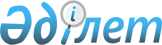 О должностных окладах работников Государственного комитета финансового контроля Республики Казахстан
					
			Утративший силу
			
			
		
					Постановление Кабинета Министров Республики Казахстан от 13 апреля 1995 г. N 458. Утратило силу - постановлением Правительства РК от 20 августа 1996 г. N 1033 ~P961033



          Кабинет Министров Республики Казахстан постановляет:




          1. Утвердить схему должностных окладов работников
Государственного комитета финансового контроля Республики Казахстан
согласно таблицам 1-5.




          2. Ввести в действие настоящее постановление с 1 марта 1995
года.




          3. Признать утратившим силу постановление Кабинета
Министров Республики Казахстан от 31 марта 1994 г. N 316 "О
должностных окладах работников Комитета государственного финансового
контроля при Кабинете Министров Республики Казахстан".








                  Премьер-министр




              Республики Казахстан





                                             Таблица 1



                                      к постановлению Кабинета 
                                  Министров Республики Казахстан
                                     от 13 апреля 1995 г. N 458











                                                  Должностные оклады




                     руководителей, руководящих
               работников и специалистов центрального
                 аппарата Государственного комитета
             финансового контроля Республики Казахстан
                                                      (в тенге)
----------------------------------------------------------------------
 Наименование должностей            !   Месячный должностной оклад
----------------------------------------------------------------------
 Председатель комитета                    5060

 Первый заместитель Председателя          4750
 комитета

 Заместитель председателя комитета        4560

 Начальник Управления                     4190

 Заместитель начальника Управления        3940

 Начальник отдела                         3810

 Заместитель начальника отдела            3380

 Помощник Председателя Комитета           2940

 Экономический советник, консультант      3380

 Главный контролер-ревизор                3380

 Старший контролер-ревизор                3060

 Контролер-ревизор                        2880

 Главный бухгалтер                        3190

 Главный специалист                       3060

 Ведущий специалист                       2750

 Специалист I категории                   2190

 Специалист II категории                  2000

 Специалист                               1940


                                          Таблица 2



                                   к постановлению Кабинета
                                 Министров Республики Казахстан
                                   от 13 апреля 1995 г. N 458











                                                  Должностные оклады




          руководящих работников и специалистов управлений
           Государственного комитета финансового контроля
          по областям и городу Алматы Республики Казахстан
                                                       (в тенге)
----------------------------------------------------------------------
 Наименование должностей            ! Месячный должностной оклад
-----------------------------------------------------------------------
 Начальник управления                       3750

 Первый заместитель начальника              3500
 управления

 Заместитель начальника управления          3380

 Начальник отдела управления                3060

 Главный контролер-ревизор                  2630

 Старший контролер-ревизор                  2440

 Контролер-ревизор                          2380

 Главный бухгалтер                          2380

 Главный специалист                         2380

 Ведущий специалист                         2190

 Специалист I категории                     1940

 Специалист II категории                    1750

 Специалист                                 1630


                                            Таблица 3



                                    к постановлению Кабинета
                                 Министров Республики Казахстан
                                   от 13 апреля 1995 г. N 458











                                                  Должностные оклады




          руководящих работников и специалистов отделений
           Государственного комитета финансового контроля
         по городам и городу Ленинску Республики Казахстан
                                                         (в тенге)
----------------------------------------------------------------------
 Наименование          !       Месячный должностной оклад
 должностей            !-----------------------------------------------
                       !вне
<*>
 ! I ! II ! III ! в городах с сельской
                       !группы !   !    !     !  зоной
----------------------------------------------------------------------
Начальник отделения     3380    3060 2750 2560   2750

Заместитель начальника  2880    2750 2560 2440   2560
отделения

Начальник отдела        2630    2560 2440 2250   2440
отделения

Главный                 2440    2440 2380 2190   2380
контролер-ревизор

Старший контролер-      2380    2380 2190 2130   2190
ревизор, главный
специалист

Главный бухгалтер       2440    2380 2250 2130   2250

     Должностные оклады, единые для всех групп

Контролер-ревизор,      2060
ведущий специалист

Специалист I категории  1810

Специалист II категории 1630

Специалист              1440

  Сноска. Должностные оклады работников г. Ленинска


                                             Таблица 4



                                     к постановлению Кабинета
                                   Министров Республики Казахстан
                                     от 13 апреля 1995 г. N 458











                                                  Должностные оклады




               руководящих работников и специалистов
            районных отделений Государственного комитета
             финансового контроля Республики Казахстан
                                                       (в тенге)
---------------------------------------------------------------------
 Наименование должностей           ! Месячный должностной оклад
                                   !----------------------------------
                                   ! районы в городах и сельские районы
----------------------------------------------------------------------
 Начальник отделения                      2690

 Заместитель начальника отделения         2560

 Начальник отдела отделения               2440

 Главный контролер-ревизор                2250

 Старший контролер-ревизор                2130

 Контролер-ревизор                        2060


                                            Таблица 5



                                     к постановлению Кабинета
                                 Министров Республики Казахстан
                                    от 13 апреля 1995 г. N 458











                                                  Должностные оклады




             служащих аппарата органов Государственного
         комитета финансового контроля Республики Казахстан
                                                         (в тенге)
----------------------------------------------------------------------
                               ! Месячный должностной оклад
                               !--------------------------------------
 Наименование должностей       ! Комитета и  ! отделений Комитета
                               ! управлений  ! по городам и районам
                               ! по областям !
----------------------------------------------------------------------
 Заведующие: архивом,             1500           1250
 канцелярией

 Старшие: инспектор, статистик;   1250           1060
 заведующие: машинописным бюро,
 копировально-множительным бюро

 Инспектор, статистик,
 заведующие: экспедицией,
 хозяйством, складом; кассир      1060            940

 Комендант                        810             810

 Делопроизводитель, архивариус    750             750

 Экспедитор                       630             630

 Стенографистика I категории      1250            1250

 Стенографистика II категории,
 секретарь-стенографистика,
 машинистка I категории,
 машинистка диктофонной группы    1060            1060

 Секретарь-машинистка,            880             880
 машинистка II категории





 Примечание. Должностные оклады  заведующих  (начальников):  приемной,
общим отделом, первым отделом, хозяйственным отделом и другими 
аналогичными подразделениями аппарата органов Государственного комитета 
финансового контроля Республики Казахстан устанавливаются на уровне
должностных окладов главных (ведущих) специалистов соответствующего
органа Комитета.








					© 2012. РГП на ПХВ «Институт законодательства и правовой информации Республики Казахстан» Министерства юстиции Республики Казахстан
				